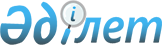 Об Абдиеве Ж.Н.Постановление Правительства Республики Казахстан от 4 ноября 2004 года N 1145      Правительство Республики Казахстан ПОСТАНОВЛЯЕТ: 

      Назначить Абдиева Жазбека Ниетовича председателем Комитета по миграции Министерства труда и социальной защиты населения Республики Казахстан с 10 ноября 2004 года. 

       Премьер-Министр 

      Республики Казахстан 
					© 2012. РГП на ПХВ «Институт законодательства и правовой информации Республики Казахстан» Министерства юстиции Республики Казахстан
				